    НАДЗИРАНИ СУБЈЕКАТ                                       М.П.                                                                    ИНСПЕКТОР______________________                                                                                               ___________________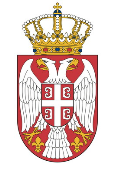 РЕПУБЛИКА СРБИЈАОПШТИНА БУЈАНОВАЦОдељење за инспекцијске пословеКомунална инспекцијаБУЈАНОВАЦРЕПУБЛИКА СРБИЈАОПШТИНА БУЈАНОВАЦОдељење за инспекцијске пословеКомунална инспекцијаБУЈАНОВАЦКонтролна листа КЛ-002ОДЛУКА О РАДНОМ ВРЕМЕНУ У ТРГОВИНИ, ЗАНАТСВУ,  УГОСТИТЕЉСТВУ,  И ОБЈЕКТИМА ЗА ПРИРЕЂИВАЊЕ ИГАРА НА СРЕЋУ(„Службени гласник општине Бујановац“, број 19/2020)Контролна листа КЛ-002ОДЛУКА О РАДНОМ ВРЕМЕНУ У ТРГОВИНИ, ЗАНАТСВУ,  УГОСТИТЕЉСТВУ,  И ОБЈЕКТИМА ЗА ПРИРЕЂИВАЊЕ ИГАРА НА СРЕЋУ(„Службени гласник општине Бујановац“, број 19/2020)РАДНО ВРЕМЕ ТРГОВИНСКОГ ОБЈЕКТАРАДНО ВРЕМЕ ТРГОВИНСКОГ ОБЈЕКТАРАДНО ВРЕМЕ ТРГОВИНСКОГ ОБЈЕКТАРАДНО ВРЕМЕ ТРГОВИНСКОГ ОБЈЕКТАНадзирани субјекат:______________________________________________________________________Матични број:________________ ПИБ:_________________Седиште:____________________________Одговорно лице:_____________________________________________ЈМБГ:______________________Адреса:_________________________________________________________________________________Контакт особа:_________________________________ тел:___________________________________Надзирани субјекат:______________________________________________________________________Матични број:________________ ПИБ:_________________Седиште:____________________________Одговорно лице:_____________________________________________ЈМБГ:______________________Адреса:_________________________________________________________________________________Контакт особа:_________________________________ тел:___________________________________Надзирани субјекат:______________________________________________________________________Матични број:________________ ПИБ:_________________Седиште:____________________________Одговорно лице:_____________________________________________ЈМБГ:______________________Адреса:_________________________________________________________________________________Контакт особа:_________________________________ тел:___________________________________Надзирани субјекат:______________________________________________________________________Матични број:________________ ПИБ:_________________Седиште:____________________________Одговорно лице:_____________________________________________ЈМБГ:______________________Адреса:_________________________________________________________________________________Контакт особа:_________________________________ тел:___________________________________Ред. бројПитањеПитањеОдговор и број бодова1.Привредни субјект је одредио трајање и распоред радног времена трговинског/занатског објектаПривредни субјект је одредио трајање и распоред радног времена трговинског/занатског објектада-          -бр. бодова-не-          -бр. бодова-      22.Радно време је видно истакнуто на главном улазу или на другом видном местуРадно време је видно истакнуто на главном улазу или на другом видном местуда-          -бр. бодова-не-          -бр. бодова-       23.Трајање и распоред радног времена  објекта утврђено је у складу са одредбама одлукеТрајање и распоред радног времена  објекта утврђено је у складу са одредбама одлукеда-          -бр. бодова-не-          -бр. бодова-       24.Привредни субјект поштује истактнуто радно времеПривредни субјект поштује истактнуто радно времеда-          -бр. бодова-не-          -бр. бодова-       25.Привредни субјект је организовао рад трговинског  објекта тако да се не узнемиравају грађани који станују или раде у суседствуПривредни субјект је организовао рад трговинског  објекта тако да се не узнемиравају грађани који станују или раде у суседствуда-          -бр. бодова-не-          -бр. бодова-       26.Надзирани субјект је комуналном инспектору омогућио несметано вршење послова и ставио је на увид потребна документаНадзирани субјект је комуналном инспектору омогућио несметано вршење послова и ставио је на увид потребна документада-          -бр. бодова-не-          -бр. бодова-       2Напомена:Напомена:Напомена:Напомена:Максималан број бодова:  12                                                                                  Утврђени број бодова:Максималан број бодова:  12                                                                                  Утврђени број бодова:Максималан број бодова:  12                                                                                  Утврђени број бодова:Максималан број бодова:  12                                                                                  Утврђени број бодова:ТАБЕЛА ЗА УТВРЂИВАЊЕ СТЕПЕНА РИЗИКАТАБЕЛА ЗА УТВРЂИВАЊЕ СТЕПЕНА РИЗИКАТАБЕЛА ЗА УТВРЂИВАЊЕ СТЕПЕНА РИЗИКАстепен ризикараспон броја бодоваобележи утврђени степен ризика по броју бодоваНезнатан0-2Низак3-5Средњи6-7Висок8-10Критичан11-12